Просјечна нето плата у септембру 1 277 КМРеалан раст плате на годишњем нивоуПросјечна мјесечна нето плата у Републици Српској исплаћена у септембру 2023. године износила је 1 277 КМ и у односу на август 2023. номинално je мања за 0,7%, а реално је мања за 1,5%, док је у односу на исти мјесец претходне године номинално већа за 7,4%, а реално за 1,6%. Просјечна мјесечна бруто плата износила је 1 941 КМ.Посматрано по подручјима, у септембру 2023. године највиша просјечна нето плата исплаћена је у подручју Финансијске дјелатности и дјелатности осигурања и износила је 1 730 КМ, а најнижа просјечна нето плата у септембру 2023. исплаћена је у подручју Грађевинарство, 971 КМ.У септембру 2023. године, у односу на септембар 2022, у 18 од 19 подручја забиљежен је номинални раст нето плате, од чега највише у подручјима Умјетност, забава и рекреација 17,9%, Вађење руда и камена 13,7% и Дјелатности пружања смјештаја, припреме и послуживања хране, хотелијерство и угоститељство 11,8%. Смањење је забиљежено у подручју Пословање некретнинама 0,2%.    		                KM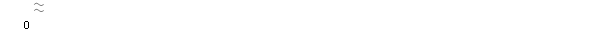 Графикон 1. Просјечна нето плата по мјесецимаМјесечна инфлација у септембру 2023. године 0,8%Годишња инфлација (IX 2023/IX 2022) 5,7%Цијене производа и услуга које се користе за личну потрошњу у Републици Српској, мјерене индексом потрошачких цијена, у септембру 2023. године у односу на претходни мјесец у просјеку су више за 0,8%, док су у односу на исти мјесец претходне године у просјеку више за 5,7%.Од 12 главних одјељака производа и услуга, више цијене забиљежене су у десет, а ниже цијене у два одјељка.Највећи годишњи раст цијена у септембру 2023. године, забиљежен је у одјељку Становање 14,5%, усљед виших цијена у групи Електрична енергија и други енергенти од 27,1%, затим у одјељку Остали производи и услуге 11,4%, због раста цијена у групи Производи за личну хигијену од 13,6%, потом у одјељку Намјештај и покућство 7,3%, усљед поскупљења у групи Поправак апарата за домаћинство од 23,1%, затим у одјељку Храна и безалкохолна пића 6,6%, усљед виших цијена у групама Поврће од 18,7% и Други прехрамбени производи од 11,5%.Повећање од 6,0% забиљежено је у одјељку Ресторани и хотели због виших цијена у групи Услуге смјештаја од 9,8%, слиједи одјељак Рекреација и култура са повећањем од 5,7%, усљед поскупљења у групама Књиге и уџбеници од 11,0%, затим одјељак Алкохолна пића и дуван са растом од 5,6%, усљед виших цијена у групи Пиво од 14,5%, потом одјељак Здравство са растом од 3,0%, усљед повећања цијена у групи Здравствене услуге од 5,5%. Више цијене од 2,3% забиљежене су у одјељку Комуникације, усљед повећања у групи Поштанске услуге од 5,1% и у одјељку Образовање, раст од 1,2% због виших цијена у групи Предшколско образовање од 6,7%. Ниже цијене на годишњем нивоу, у септембру 2023. године, забиљежене су у одјељку Превоз 2,8%, усљед смањења цијена у групи Горива и мазива за путничке аутомобиле од 7,6% и у одјељку Одјећа и обућа 6,0%, усљед сезонских снижења конфекције и обуће током године. Графикон 2. Мјесечна и годишња инфлацијаКалендарски прилагођена индустријска производња (IX 2023/IX 2022) већа 3,5%Десезонирана индустријска производња (IX 2023/VIII 2023) већа 1,1%Календарски прилагођена индустријска производња у Републици Српској у септембру 2023. године, у поређењу са септембром 2022. године већа је за 3,5%. Десезонирана индустријска производња у Републици Српској у септембру 2023. године у поређењу са августом 2023. године већа је за 1,1%.Календарски прилагођена индустријска производња у Републици Српској у периоду јануар-септембар 2023. године у поређењу са истим периодом 2022. године мања je за 2,2%. У поменутом периоду, у подручју Производњa и снабдијевањe електричном енергијом, гасом, паром и климатизацијa забиљежен је раст од 5,1% и у подручју Вађењe руда и камена раст од 0,1%, док је у подручју Прерађивачкa индустријa забиљежен пад од 5,4%. Графикон 3. Индекси индустријске производње септембар 2019 – септембар 2023. (2015=100) Број запослених у индустрији (IX 2023/VIII 2023) остао непромијењенБрој запослених у индустрији у септембру 2023. године, у односу на август 2023. године је остао непромијењен. Број запослених у индустрији у септембру 2023. године у односу у на просјек 2022. године мањи је за 2,8% и у односу на исти мјесец прошле године мањи је за 2,9%.У периоду јануар - септембар 2023. највише се извозило у Србију и у ХрватскуУ периоду јануар - септембар 2023. године остварен је извоз у вриједности од три милијарде 915 милиона КМ, што је за 3,6% мање него у периоду јануар - септембар 2022. године, те увоз у вриједности од пет милијарди 230 милиона КМ, што је за 0,2% више него у периоду јануар - септембар 2022, док је проценат покривености увоза извозом износио 74,9%.У септембру 2023. године остварен је извоз у вриједности од 457 милиона КМ, што је за 2,6% мање него у септембру 2022. године, те увоз у вриједности од 632 милиона КМ, што је за 5,1% мање него у септембру 2022. године, док је проценат покривености увоза извозом износио 72,3%.У погледу географске дистрибуције робне размјене Републикe Српскe са иностранством, у периоду јануар - септембар 2023. године, највише се, од укупно оствареног извоза, извозило у Србију и то у вриједности од 651 милион КМ (16,6%) и у Хрватску 606 милиона КМ (15,5%). У истом периоду, највише се, од укупно оствареног увоза, увозило из Србије и то у вриједности од 829 милионa КМ (15,8%) и из Италије, у вриједности од 809 милиона КМ (15,5%).Посматрано по групама производа, у периоду јануар - септембар 2023. године, највеће учешће у извозу остварује електрична енергија са 429 милиона КМ, што износи 11,0% од укупног извоза, док највеће учешће у увозу остварују нафтна уља и уља добијена од битуменозних минерала (осим сирових), са укупном вриједношћу од 384 милиона КМ, што износи 7,3% од укупног увоза. Графикон 4. Извоз и увоз по мјесецима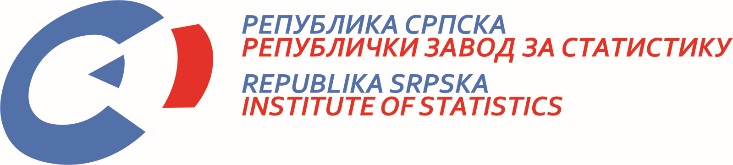            23. X 2023. Број  336/23 САОПШТЕЊЕ ЗА МЕДИЈЕ октобар 2023.МАТЕРИЈАЛ ПРИПРЕМИЛИ: Статистика радаБиљана Глушацbiljana.glusac@rzs.rs.ba Статистика цијена Жељка Драшковићzeljka.draskovic@rzs.rs.baСтатистика индустрије и рударства Андреа Ерак-Латиновићandrea.erak@rzs.rs.baСтатистика спољне трговине мр Сања Стојчевић Увалићsanja.stojcevic@rzs.rs.baСаопштење припремио одјсек за протоколарне пословеДарко Милуновић, директор Завода, главни уредникОгњен Игњић, руководилац одсјека Република Српска, Бања Лука, Владике Платона ббИздаје Републички завод за статистикуСаопштење је објављено на Интернету, на адреси: www.rzs.rs.baтел. +387 51 332 700; E-mail: stat@rzs.rs.baПриликом коришћења података обавезно навести извор